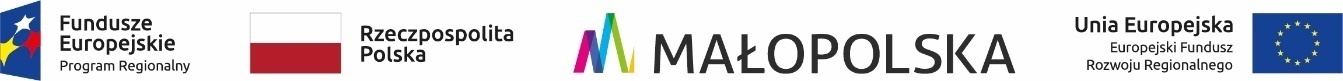 Znak postępowania: ZO.4.2022Załącznik Nr 1 do zapytania ofertowegoFORMULARZ OFERTY Zamawiający: „CZORSZTYN-SKI" SPÓŁKA Z OGRANICZONĄ ODPOWIEDZIALNOŚCIĄ, 
ul. Kamieniarska 30A, 34-440 Kluszkowce DANE WYKONAWCY:Zarejestrowana nazwa przedsiębiorstwa.......................................................................................................................................Zarejestrowany adres przedsiębiorstwa.......................................................................................................................................tel. ........................................................ e-mail: ………………………………………………………REGON .................................................. NIP .........................................................Nawiązując do zamówienia w trybie zapytania ofertowego składam ofertę na: „Budowa dolnej i górnej stacji kolei linowej wraz z podporami”Oferuję wykonanie zamówienia za cenę ryczałtową podaną poniżej: (Słownie brutto) ….…………………………………………………………………..................…………………………………………………………………………………………………............Oświadczam/y, że zapoznałem(liśmy) się z ogłoszeniem o zamówieniu, zapytaniem ofertowym wraz z załącznikami oraz wyjaśnieniami i zmianami zapytania ofertowego przekazanymi przez Zamawiającego i uznajemy się za związanych określonymi w nich postanowieniami i zasadami postępowania oraz zdobyłem(liśmy) konieczne informacje potrzebne do właściwego wykonania zamówienia.Oświadczam/y, zapoznałem(liśmy) się z warunkami zamówienia i z projektowanymi postanowieniami umowy w sprawie zamówienia, które zostaną wprowadzone do umowy 
w sprawie zamówienia oraz że przyjmuję/emy ich treść bez żadnych zastrzeżeń 
i zobowiązuję/emy się do jej podpisania w przypadku wyboru mojej oferty.Oświadczam/y, że wskazana ryczałtowa cena (wynagrodzenie) za realizację (wykonanie) całego przedmiotu zapytania ofertowego zawiera wszystkie koszty związane 
z prawidłowym wykonaniem całego przedmiotu zapytania ofertowego oraz uwzględnione zostały w niej wszystkie uwarunkowania oraz czynniki związane z realizacją przedmiotu zapytania ofertowego.   Uważam się związany niniejszą ofertą przez okres 30 dni kalendarzowych od dnia upływu składania ofert.Oświadczam, że wypełniłem obowiązki informacyjne przewidziane w art. 13 lub art. 14 RODO1) wobec osób fizycznych, od których dane osobowe bezpośrednio lub pośrednio pozyskałem 
w celu ubiegania się o udzielenie zamówienia publicznego w niniejszym postępowaniu. *1) - rozporządzenie Parlamentu Europejskiego i Rady (UE) 2016/679 z dnia 27 kwietnia 2016 r. w sprawie ochrony osób fizycznych w związku z przetwarzaniem danych osobowych i w sprawie swobodnego przepływu takich danych oraz uchylenia dyrektywy 95/46/WE (ogólne rozporządzenie o ochronie danych) (Dz. Urz. UE L 119 z 04.05.2016, str. 1).* W przypadku, gdy wykonawca nie przekazuje danych osobowych innych niż bezpośrednio jego dotyczących lub zachodzi wyłączenie stosowania obowiązku informacyjnego, stosownie do art. 13 ust. 4 lub art. 14 ust. 5 RODO treści oświadczenia wykonawca nie składa (usunięcie treści oświadczenia np. przez jego wykreślenie).…..........................................miejscowość, data	...............................................................................podpis i pieczęcie osoby(osób) uprawnionej(ych)do reprezentowania WykonawcyLp.Nazwa zadaniaCałkowita wartość netto [zł]Stawka VAT [%]Całkowita wartość brutto [zł][3 x 4 =5]123451Budowa dolnej i górnej stacji kolei linowej wraz z podporami